REPÚBLICA DEMOCRÁTICA                 DE  S.TOMÉ E PRÍNCIPE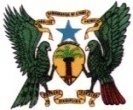 MINISTÉRIO DE FINANÇAS E COOPERAÇÃO INTERNACIONAL(Unidade – Disciplina - Trabalho)AGÊNCIA FIDUCIÁRIA E DE ADMINISTRAÇÃO DE PROJECTOSPROJECTO DE APOIO AO SECTOR SOCIALAVISO DE CONCURSO PÚBLICOConcurso N°: 01/G/PASS/2011O Governo da Republica Democrática de São Tomé e Príncipe obteve um donativo da Associação Internacional de Desenvolvimento (AID) no valor equivalente a US$ 2,1 milhões para o financiamento do Projecto de Apoio ao Sector Social e pretende aplicar parte deste donativo no pagamento, mediante contrato, do fornecimento de Equipamentos Informáticos e de Reprografia para o Ministério da Saúde e Assuntos Sociais.A Agência Fiduciária e de Administração de Projectos convida as empresas interessadas para apresentarem propostas, fechadas, para o referido fornecimento.3.	Os Concorrentes interessados poderão obter mais informações, examinar os Documentos de Licitação ou levantá-los na Agência Fiduciária e de Administração do projecto, Edifício da Planificação Económica, 1º Esq, Largo das Alfandegas, S. Tomé, S. Tomé e Príncipe, pela importância não reembolsável de um milhão de dobras (STD 1.000.000). 4. As Propostas deverão ser entregues no endereço abaixo até 11 horas do dia 22 de Abril de 2011 e serão abertas em sessão pública, no mesmo endereço, na mesma data e hora (11 horas do dia 22 de Abril de 2011) na presença dos Concorrentes que desejarem comparecer.			Endereço: Agência Fiduciária e de Administração do projecto                                          Edifício da Planificação Económica, 1º Esq,                                           Largo das Alfandegas, S. Tomé, S. Tomé e Príncipe4. As propostas deverão ser acompanhadas de uma Declaração de Garantia da Proposta.5. O Concurso será conduzido por meio da modalidade Concurso Público e regido pelo Regulamento de Licitações e Contratações Públicas, aprovado pelo Decreto-Lei n° 8 de 26 de Agosto de 2009.Agência Fiduciária e de Administração de Projectos em S. Tomé, aos 24 dias de Março de 2011.